GANIU ALIU AYANFEPhone: (+234) 08068440137 | E-mail:Oladelealiu407@gmail.com| Lagos State, Nigeria. LinkedIn  https://www.linkedin.com/in/Ganiu-Aliu-Ayanfe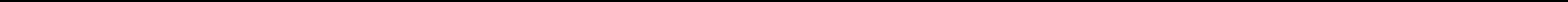 CAREER OBJECTIVESeeking a challenging position with progressing company that would utilize my educational background, skills and work experiences in a mutually beneficial manner. To join your organization through my academic, technical knowledge and deliver my best ability with utmost commitment to the growth of your reputable organization.CORE COMPETENCIESExcellent in communication skills (written and public presentation) and excellent networking skills (online and Offline). Proficient in the use of AutoCAD, pixellab and solid works 2D,3D drafting and detailing.Basic level in welding, inspection and fabrication, minerals processing, foundry operations technology, appreciable knowledge in electrical house wiring, conduit and surface.Knowledge on Polymer materials manufacturing processes (injection molding, spinning and  blow molding,) Proficient in Front end development (UI/UX, HTML, CSS and python) and operating system, computer hardware, software troubleshooting, WLAN configuration.Efficient and proficient in Microsoft Office (Word, Excel, Power-Point). Excellent Communication Skills, emotional intelligence, organizational skills, Team work, adaptability, negotiation skills, problem solving skills, leadership skills, inter-personal relationship, ability to work with little or no supervision. EDUCATIONPROFESSIONAL EXPERIENCEALICITY HOMES AND PROPERTIES LLC                                                  Akure, Ondo state, NigeriaAssistant Operation officer                                                                                  October  2021 till presentI sorted out properties of interest with investors. Working with buyers to negotiate property sales, negotiating contracts with brokers, and overseeing transactions of other team members,  Supervise all the leasing agents to ensure maximum compliance with all policies and standard procedures.PAULIE ENGINEERING DESIGN CONSULTS                                              Ikeja, Lagos state, NigeriaDesign intern                                                                                                     April 2021- September 2021I learnt basic and intermediate mechanical design using Autocad, solid works for 2d and 3d drafting.Designed mechanical machine parts with CAD, creating 3d designs for sheet metal fabrication using solid works and AUTO CAD to design floor plan and elevation views for buildings.  Proficient in interpretation of process flow diagrams (PFDS) and mechanical engineering design.DAWANAU GOVERNMENT GIRL’S SECONDARY SCHOOL, Dawakin Tofa, Kano state, NigeriaNational youth service Corps (NYSC) March 2020 – Feb 2021 Assistant Science TeacherPlanned, prepared and delivered lesson plans and instructional materials that facilitate active learning in science concept. I mentored 67 young high school girls on career development in vis-à-vis to STEM and I planted trees around the school premises.MIKANO INTERNATIONAL LIMITED & STEEL FABRICATION, Ogba-Ikeja, Lagos State, NigeriaIndustrial Training	August 2018 – January 2019Assisted in welding and fabrication works (machine /general maintenance).Engaged in mechanical maintenance,laser nozzle alignment, operation of CNC laser steel cutting machine.Assisted in General hydraulic machines maintenance and electro-static spray deposition oven system maintenance.MINISTRY OF URBAN AND PHYSICAL PLANNING, (Steel Unit), Ojodu Berger, Lagos StateIndustrial Training	June 2019 – August 2019Helped in providing technical support to the Urban and regional planning agency; Lagos state materials testing laboratory, non-destructive testing, steel unit. Evaluation and assessment of reinforcement bars, steel structures used for construction in Lagos metropolis to ensuring strict compliance with standard sets by standard organization of Nigeria (SON).STUDENTS WORKING EXPERIENCE PROGRAMME, Federal University of Technology Akure, Ondo StateSWEP Training	July 2016 – August 2016Learnt welding and fabrication Assisted to execute assigned engineering activities such as detail design, verification and studies. Wrote report on how to assemble the metal framework of new steel girders, pipe work and beams Worked hands in hands with my superior supervisor to carry out electrical installation and foundry works.LAGOS STATE WASTE MANAGEMENT AUTHORITY (Sanitizers’ ventures), Lagos StateField Officer	January 2012 – December 2013Provided outreach and marketing. Developed recycling programs for effective waste management practices. International Association of Engineer.Member, The minerals, metals and materials association.(TMS)INTEREST AND HOBBIES Reading, Designing, Surfing, Coding, Travelling, Board gamesREFEREES  Available On RequestFEDERAL UNIVERSITY OF TECHNOLOGY AKURE, Akure, Ondo State, NigeriaB.Tech. (Hons.) | Metallurgical and Materials Engineering (Second Class Upper Division)Dec, 2019.REIMA ROYAL COLLEGE IJAYE, Lagos State, NigeriaSenior Secondary Certificate ExaminationMay, 2011      CERTIFICATION AND TRAININGS      CERTIFICATION AND TRAININGS NATIONAL YOUTH SERVICE CORPS NATIONAL YOUTH SERVICE CORPS-   Certificate of National Service-   Certificate of National ServiceFeb – 2021Feb – 2021ISO 4500: 2018 Principles of Occupational Health and Safety Management System.                                                                       LinkedIn learning- project management foundation.ISO 4500: 2018 Principles of Occupational Health and Safety Management System.                                                                       LinkedIn learning- project management foundation.june – 2021june – 2021Alison – introduction to quality control.                                          Alison - Architect of Welding and Joining Technologies.Alison – introduction to quality control.                                          Alison - Architect of Welding and Joining Technologies.july - 2021july - 2021LEADERSHIP EXPERIENCELEADERSHIP EXPERIENCEMultimedia Team plogging Nigeria(volunteer)Multimedia Team plogging Nigeria(volunteer)Dec, 2020 - till PresentDec, 2020 - till PresentDec, 2020 - till PresentDec, 2020 - till PresentAssistant group coordinator Engineering the mind group(volunteer)Assistant group coordinator Engineering the mind group(volunteer)Dec 2021 – till presentDec 2021 – till presentDec 2021 – till presentDec 2021 – till presentNYSC – SDGs (Sustainable Development Goals, (2,4,7,11 & 13)NYSC – SDGs (Sustainable Development Goals, (2,4,7,11 & 13)March 2019 – March 2021March 2019 – March 2021March 2019 – March 2021March 2019 – March 2021PEA Foundation (Virtual Volunteer / Creative Writer)PEA Foundation (Virtual Volunteer / Creative Writer)2018 - 20192018 - 2019President, National Association of Metallurgical Engineering, FUTA ChapterPresident, National Association of Metallurgical Engineering, FUTA ChapterPresident, National Association of Metallurgical Engineering, FUTA ChapterPresident, National Association of Metallurgical Engineering, FUTA Chapter2017 - 20182017 - 2018Honorable representing MME Constituency II, Students Representative CouncilHonorable representing MME Constituency II, Students Representative CouncilHonorable representing MME Constituency II, Students Representative CouncilHonorable representing MME Constituency II, Students Representative Council2016 – 20172016 – 2017Financial Secretary, MSSN Ijaye Ojokoro Senior High School, Lagos StateFinancial Secretary, MSSN Ijaye Ojokoro Senior High School, Lagos StateFinancial Secretary, MSSN Ijaye Ojokoro Senior High School, Lagos StateFinancial Secretary, MSSN Ijaye Ojokoro Senior High School, Lagos State2010 – 20112010 – 2011AWARDS & RECOGNITIONAWARDS & RECOGNITIONAward of Stewardship |Nigeria University of Engineering Students AssociationAward of Stewardship |Nigeria University of Engineering Students AssociationAward of Stewardship |Nigeria University of Engineering Students AssociationAward of Stewardship |Nigeria University of Engineering Students Association20192019 Award of Stewardship |National Association of Materials & Metallurgical Engineering Students 2019 Award of Stewardship |National Association of Materials & Metallurgical Engineering Students 2019 Award of Stewardship |National Association of Materials & Metallurgical Engineering Students 2019 Award of Stewardship |National Association of Materials & Metallurgical Engineering Students 2019 Award of Stewardship |National Association of Materials & Metallurgical Engineering Students 2019 Award of Stewardship |National Association of Materials & Metallurgical Engineering Students 2019Awards of Excellence |Adekunle salisu Quran & Islamic Quiz CompetitionAwards of Excellence |Adekunle salisu Quran & Islamic Quiz CompetitionAwards of Excellence |Adekunle salisu Quran & Islamic Quiz CompetitionAwards of Excellence |Adekunle salisu Quran & Islamic Quiz Competition20122012MEMBERSHIPMEMBERSHIPGraduate member, Nigeria society of Engineer(NSE).Graduate member, Nigeria society of Engineer(NSE).PresentPresentNigeria Metallurgical SocietyNigeria Metallurgical SocietypresentpresentYoung Africa Leadership Initiative (YALI)Young Africa Leadership Initiative (YALI)presentpresent